Insight Schools of California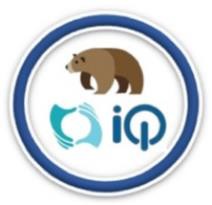 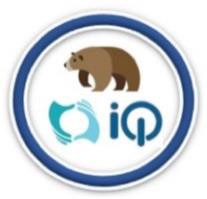 Mt. San Jacinto College TourLocation:		Mt. San Jacinto College – San Jacinto CampusDate:		February 6, 2020Time:		10:00AMAddress:		1499 N State St., San Jacinto, CAWebsite:		https://www.msjc.edu/Cost:		FreeTeacher Chaperones/Contact Info:Dawn Reed (951) 821-6686, dreed@k12insightca.orgEvent Description:A guided tour of the Mt. San Jacinto Campus including discussion of their course and program offerings. Check-in InfoPlease park in parking lot B and meet at the bronze eagle (near the student center)Items to bring Liability Release FormPhoto/Video Release FormDriver’s Consent Form (if not accompanied by a parent)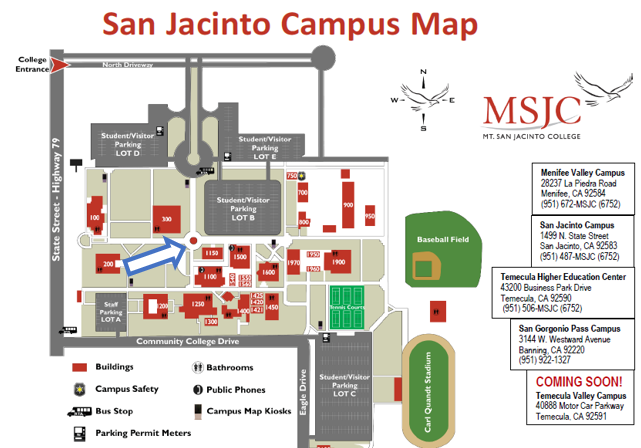 